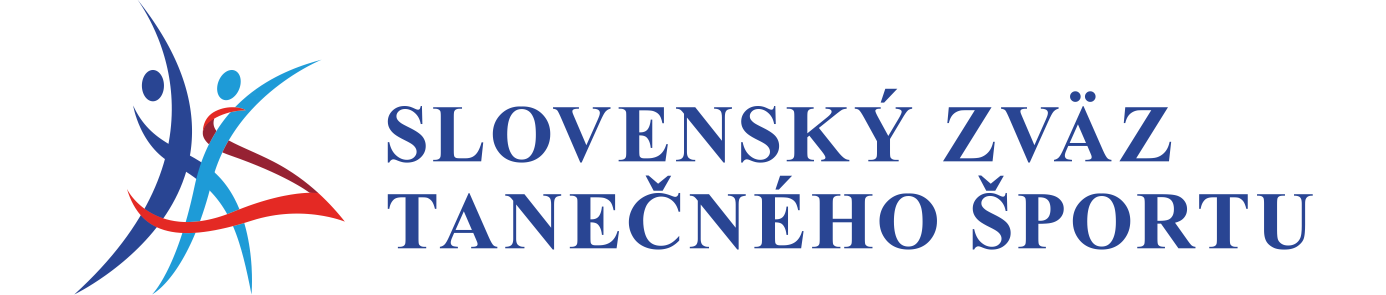 OHLÁSENIE PRESTUPU ČLENA SZTŠPriezvisko:  ....................................................................	Meno:  .....................................................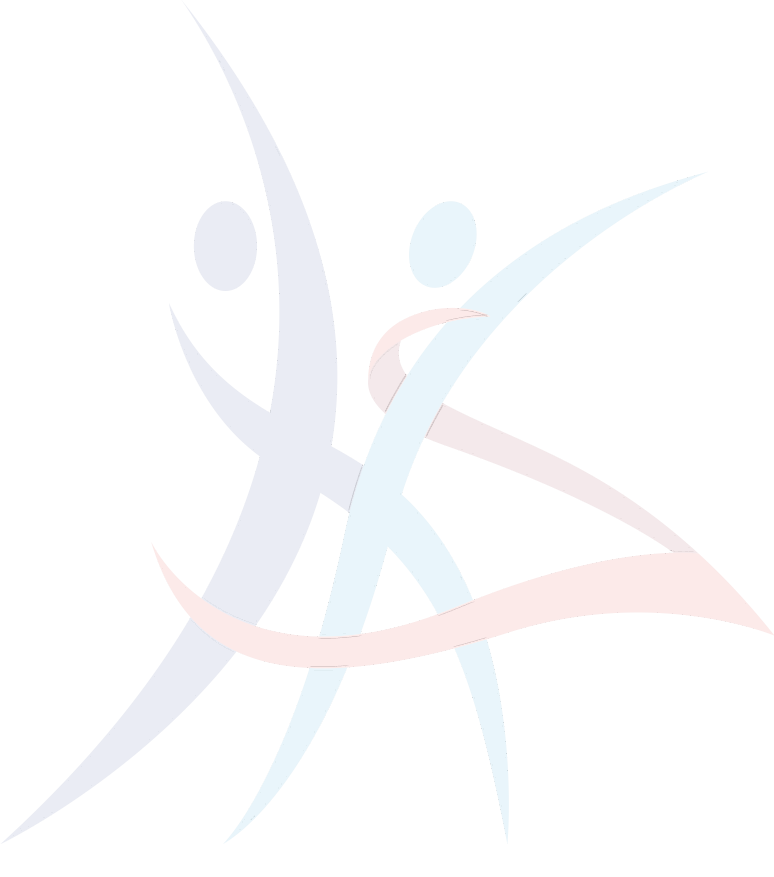 Dátum narodenia:  .......................................................	Rodné číslo:  ....................... / .................Miesto narodenia:  .......................................................	Štátna príslušnosť:  ...............................Titul:		pred:  ...........................  za:  ...................	Národnosť:  ............................................Adresa:  .........................................................................		Obec:  ..........................................Okres:  ...........................................................................		PSČ:  ...........................................Mobil:  ....................................................	e-mail:  ...........................................................................Evidenčné číslo člena SZTŠ:  ..............................................................................................................OHLASUJE  PRESTUPZ materského klubu:  ..........................................................................................................................Do nového klubu:  ................................................................................................................................Zdôvodnenie:  ............................................................................................................................................................................................................................................................Dátum a podpis člena:  .........................................................................................................................resp. zákonného zástupcu (u osôb mladších ako 18 rokov)Stanovisko materského klubu:  ....................................................................................................................................................................................................................................Dátum a podpis štatutárneho zástupcu:  ...........................................................................................Stanovisko nového klubu:  ..........................................................................................................................................................................................................................................Dátum a podpis štatutárneho zástupcu:  ...........................................................................................